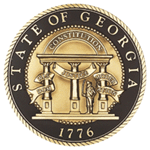 SENATE RESEARCH OFFICE	2015 Session	March 23, 2015Urban Redevelopment Law – Revising TerminologyANALYSISThis legislation revises terminology within the Urban Redevelopment Law. Specifically, the outdated terms “Slum Area” and “Slum Clearance and Redevelopment” are replaced with  “Pocket of Blight” and “Pocket of Blight Clearance and Redevelopment” respectively. The definitions remain unchanged.Analyst:		Alex AzarianHouse Vote:	174-0																Bill: 		HB 174Sponsor: 	Representative Jones of the 62ndVersion:	LC 21 3662S Amends: 	Title 36Status:		As Passed – Final VersionCommittee:	SLOGO